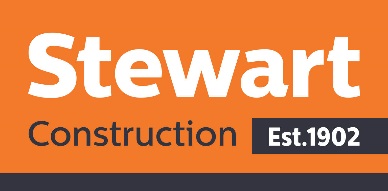 FULL NAME:ADDRESS:EMAIL:CONTACT NUMBER: